به نام خدا
دانشگاه تهران
پردیس دانشکده‏های فنی
دانشکده مهندسی عمران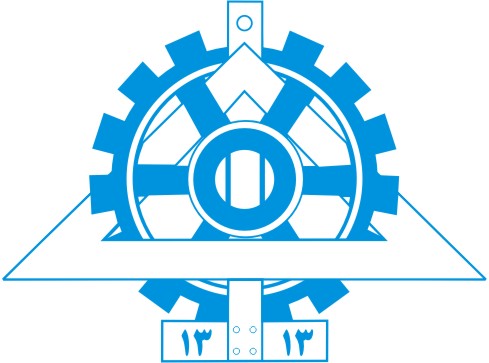 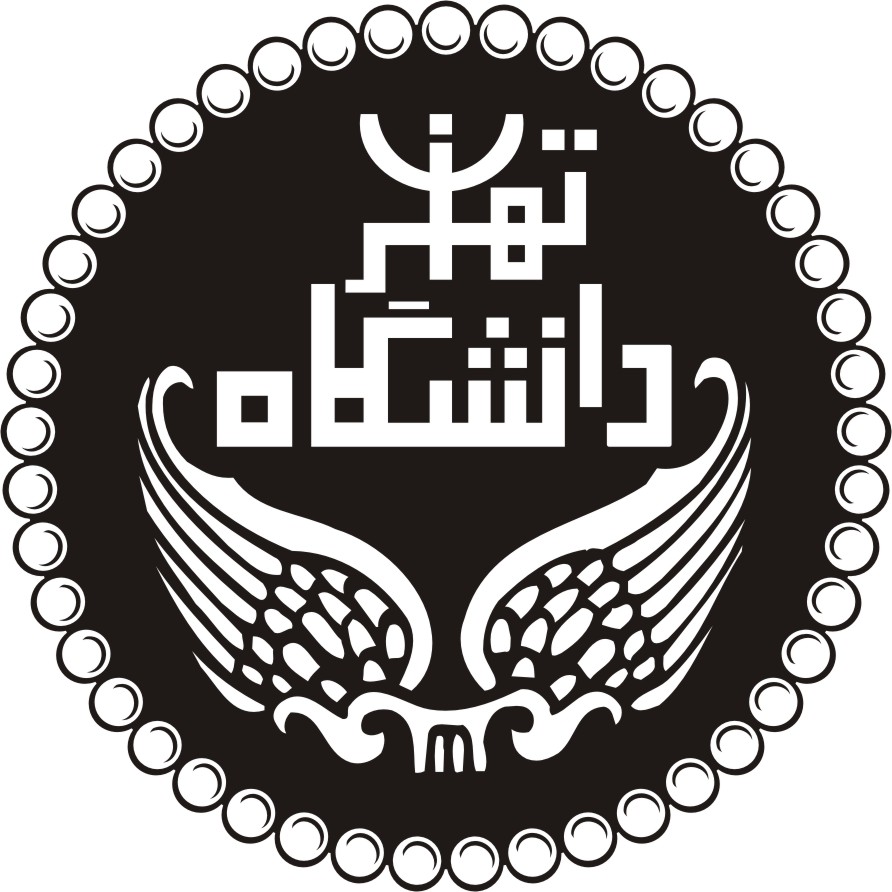 معاونت آموزشي و تحصيلات تكميليدانشکده مهندسی عمرانجلسه دفــاع از پايان نامه كارشناسي ارشد عنوان پايان‏نامه:دانشجو:استاد راهنما:زمان:روز ........ شنبه 00/00/1400 ساعت 00:00مكان:اتاق مجازی شماره ؟؟؟؟ دانشکده مهندسی عمران به آدرس:http://vroom.ut.ac.ir/civeng؟؟؟؟  برای ورود به اتاق مجازی میتوانید نرم افزار Adobe connect را از لینک زیر دانلود کنید:https://soft98.ir/software/office/15080-adobe-connect-download.html